Aufgabe 1: Pixelbild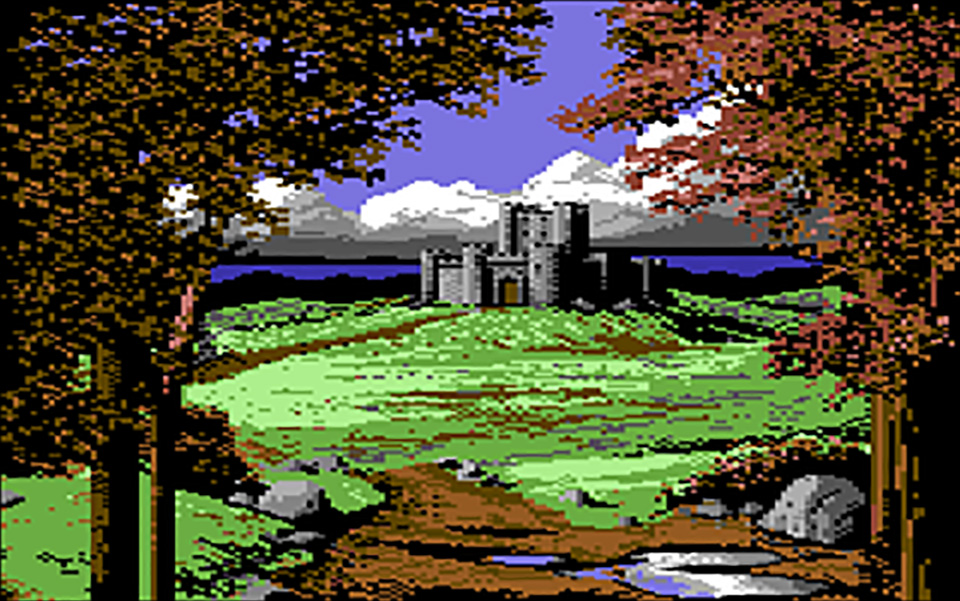 Bild: CinemawareAufgabe 2: BegriffePixelPixelPixel sind kleine Bildpunkte. Auf Englisch bedeutet Bildpunkt «Picture Element». Das Wort Pixel ist die Abkürzung von «Picture Element». Jedes Foto besteht aus ganz vielen kleinen farbigen Pixeln, welche in einem Raster (Zeilen und Spalten) angeordnet sind. Alle Pixel zusammen ergeben ein ganzes Bild. Die Anzahl Pixel in der Breite mal die Anzahl Pixel in der Höhe gibt Auskunft darüber, aus wie vielen Pixel ein Bild besteht (Beispiel 100 x 100 = 10'000 Pixel). Je mehr Pixel, umso schärfer ist das Bild.MegapixelMegapixelIm Wort Megapixel steht «Mega» für eine Million. 1 Megapixel entspricht also einer Million Pixeln. Smartphones der neusten Generation (Stand 2018) haben meistens eine 12-Megapixel-Kamera integriert. Fotos, die man mit einer solchen Kamera aufnimmt, bestehen also aus 12 Millionen Bildpunkten. Es gibt auch Smartphone-Kameras mit 24 Megapixeln oder mehr. AuflösungAuflösungIn welcher Qualität ein Foto dargestellt wird, bestimmt die Auflösung des Gerätes (Smartphone, Laptop, TV etc.), auf dem es angezeigt wird. Je nach Bildschirm sind die Pixel grösser oder kleiner und liegen näher beieinander. Wie viele Pixel ein Gerät anzeigen kann, nennt man die «Auflösung». Man spricht hier von der «Bildschirmauflösung». Wird das Bild ausgedruckt, bestimmt die «Druckauflösung», in welcher Qualität das Foto auf das Papier gedruckt wird. Auch hier können die Pixel je nach Gerät unterschiedliche Grössen haben und verschieden nah beieinander liegen.VektorgrafikVektorgrafikVektorgrafiken bestehen nicht aus Pixeln. Vektoren kann man stattdessen als eine Art Zeichnungsanleitung für den Computer verstehen, welche aus geometrischen Grundelementen (Linien, Kreise, Dreiecke etc.) besteht. Ein Kreis wird beispielsweise durch die Position seines Mittelpunktes, seinen Durchmesser, seine Linienstärke und seine Farbe beschrieben. Der Kreis kann in einem Zeichenprogramm beliebig vergrössert und verkleinert werden und bleibt trotzdem scharf.SubpixelSubpixelEin Pixel besteht aus drei Subpixeln. Die Subpixel wiederum bestehen aus den Farben «Rot», «Grün» und «Blau» und sind somit Mischfarben. (Sie sind nicht zu verwechseln mit den drei Grundfarben Blau, Gelb und Rot.) Der Computer kann mit Kombinationen der Farben «Rot», «Grün» und «Blau» bis zu 16.8 Millionen verschiedene Farben darstellen. Leuchten alle drei Farben mit maximaler Helligkeit, sehen wir am Bildschirm Weiss. Leuchtet keine Farbe, sehen wir Schwarz.Aufgabe 3: Pixelbilder zeichnenwwsswwwwwsssswwwsswsswwswssssssswssssssswwssssswwwssswwwwwswswwwAufgabe 4: Wirkung von verschiedenen RasternAufgabe 4: Wirkung von verschiedenen RasternWelche Farbe kommt in welchem Rasterfeld am meisten vor? Male rechts im Raster diesen Bildpunkt mit der dominierenden Farbe aus. Das erste Feld wurde schon eingefärbt. Was stellst du nach dem Ausmalen fest? Welche Farbe kommt in welchem Rasterfeld am meisten vor? Male rechts im Raster diesen Bildpunkt mit der dominierenden Farbe aus. Das erste Feld wurde schon eingefärbt. Was stellst du nach dem Ausmalen fest? Bild: PixabayMeine Erkenntnis: Meine Erkenntnis: ________________________________________________________________________________________________________________________________________________________________________________________________________________________________________________________________________________________________________________________________________________________________________________________________________________________________________________________________________________________________________________________________________________________________________________________________________________________________________________________________________________________________Meine Erkenntnis:Meine Erkenntnis:________________________________________________________________________________________________________________________________________________________________________________________________________________________________________________________________________________________________________________________________________________________________________________________________________________________________________________________________________________________________________________________________________________________________________________________________________________________________________________________________________________________________Meine Erkenntnis:Meine Erkenntnis:________________________________________________________________________________________________________________________________________________________________________________________________________________________________________________________________________________________________________________________________________________________________________________________________________________________________________________________________________________________________________________________________________________________________________________________________________________________________________________________________________________________________Aufgabe 5: VektorgrafikenAufgabe 5: VektorgrafikenSchau dir den Filmausschnitt (02:40-03:25) zum Thema «Vektorgrafiken» an.Vektorgrafiken sind seltener im Internet zu finden. Diese bestehen nicht aus Pixeln. Vektoren kann man als eine Art Zeichnungsanleitung für den Computer verstehen, welche aus geometrischen Grundelementen (Linien, Kreise, Dreiecke etc.) bestehen.Schau dir den Filmausschnitt (02:40-03:25) zum Thema «Vektorgrafiken» an.Vektorgrafiken sind seltener im Internet zu finden. Diese bestehen nicht aus Pixeln. Vektoren kann man als eine Art Zeichnungsanleitung für den Computer verstehen, welche aus geometrischen Grundelementen (Linien, Kreise, Dreiecke etc.) bestehen.Öffne die Seite www.pixabay.com und gib im Suchfeld «Erdbeere» ein. Betrachte die Bilder. Verfeinere deine Suche, indem du beim Reiter «Bilder» auf «Fotos» klickst. Betrachte die Fotos. Suche nun nach Vektorgrafiken, indem du beim Reiter «Bilder» auf «Vektorgrafiken» klickst. Achte beim Download darauf auf das richtige Format (SVG).Öffne die Seite www.pixabay.com und gib im Suchfeld «Erdbeere» ein. Betrachte die Bilder. Verfeinere deine Suche, indem du beim Reiter «Bilder» auf «Fotos» klickst. Betrachte die Fotos. Suche nun nach Vektorgrafiken, indem du beim Reiter «Bilder» auf «Vektorgrafiken» klickst. Achte beim Download darauf auf das richtige Format (SVG).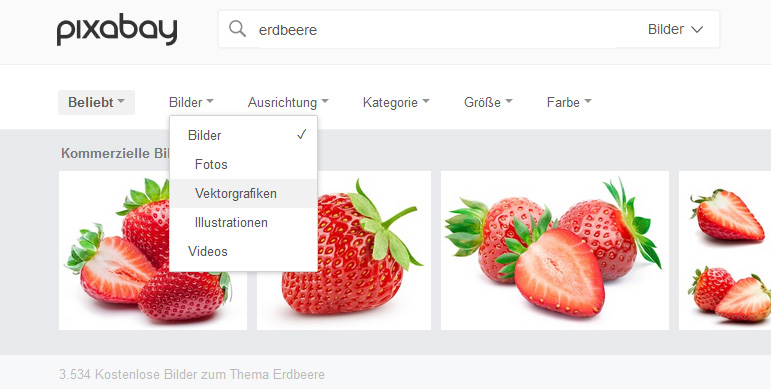 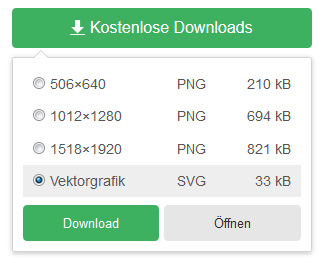 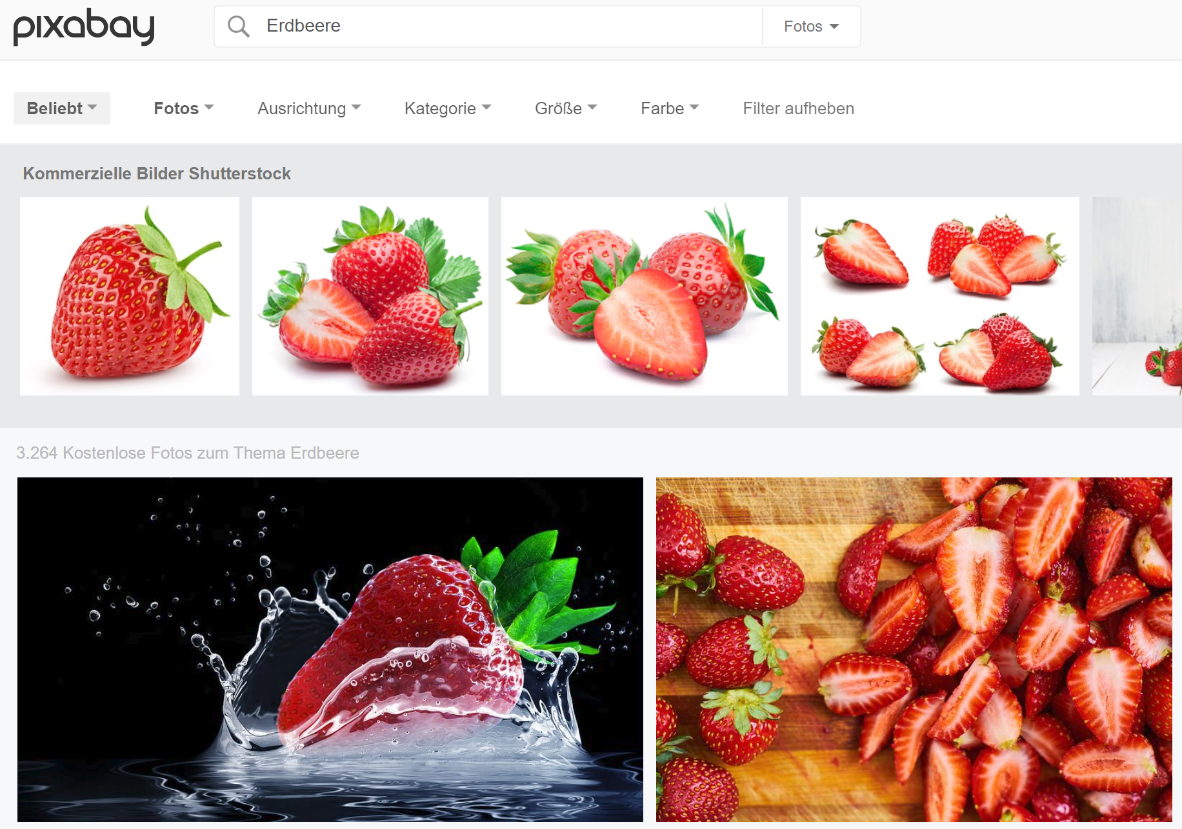 Alle Bilder: PixabayAlle Bilder: PixabayEntscheide dich für je ein Foto und eine Vektorgrafik mit einer Erdbeere. Speichere beide Dateien auf deinem Computer ab. Füge die Bilder danach in die Word-Vorlage ein. Vergrössere oder verkleinere die Bilder (ungefähre Bildgrösse: 8x13 cm), damit sie so gross sind wie die Rahmen auf dem Arbeitsblatt.Zoome so weit in das Foto und die Vektorgrafik rein, wie du kannst. Betrachte die vergrösserten Bilder ganz genau. Erkennst du Pixel? Auf beiden Bildern? Was ist deine Erkenntnis?___________________________________________________________________________________________________________________________________________________________________________________________________________________________________________________________________________________________________________________________________________________________________________________________________________________________________________________________________________________________________Aufgabe 6a: RGB-FarbraumAufgabe 6a: RGB-FarbraumDer RGB-Farbraum besteht aus den Farben Rot, Grün und Blau. Durch das Mischen dieser drei Grundfarben können bis zu 16.8 Millionen verschiedene Farben dargestellt werden. In der Regel bestehen die Pixel von Bildschirmen (TV, Computer, Smartphone etc.) aus drei Subpixeln, die je eine Grundfarbe anzeigen. Da diese Subpixel sehr nahe beieinander liegen, vermischen sich diese Farben aus der Entfernung betrachtet zu einer neuen Farbe. Leuchten alle drei Farben mit maximaler Helligkeit, sehen wir am Bildschirm Weiss. Leuchtet keine dieser drei Farben, sehen wir Schwarz.Der RGB-Farbraum besteht aus den Farben Rot, Grün und Blau. Durch das Mischen dieser drei Grundfarben können bis zu 16.8 Millionen verschiedene Farben dargestellt werden. In der Regel bestehen die Pixel von Bildschirmen (TV, Computer, Smartphone etc.) aus drei Subpixeln, die je eine Grundfarbe anzeigen. Da diese Subpixel sehr nahe beieinander liegen, vermischen sich diese Farben aus der Entfernung betrachtet zu einer neuen Farbe. Leuchten alle drei Farben mit maximaler Helligkeit, sehen wir am Bildschirm Weiss. Leuchtet keine dieser drei Farben, sehen wir Schwarz.Klicke auf die Links und probiere aus!Klicke auf die Links und probiere aus!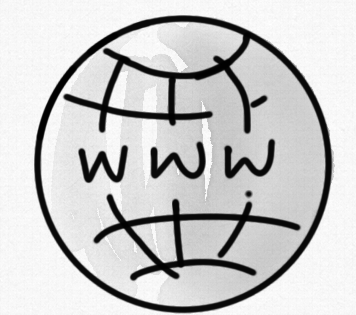 http://www.csfieldguide.org.nz/en/interactives/rgb-mixer/http://www.spectrumcolors.de/cor_rgb_demo.phpIn der nächsten Aufgabe musst du Felder mit Farben füllen. Dafür brauchst du das Programm «Microsoft Word» und das «Farbtopf»-Werkzeug. Den Farbtopf und die Farbcodes findest du hier: In der nächsten Aufgabe musst du Felder mit Farben füllen. Dafür brauchst du das Programm «Microsoft Word» und das «Farbtopf»-Werkzeug. Den Farbtopf und die Farbcodes findest du hier: 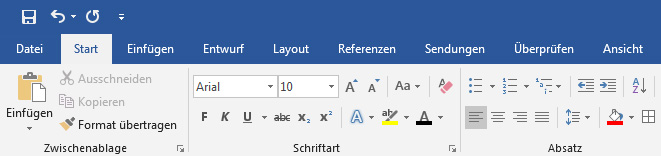 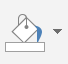 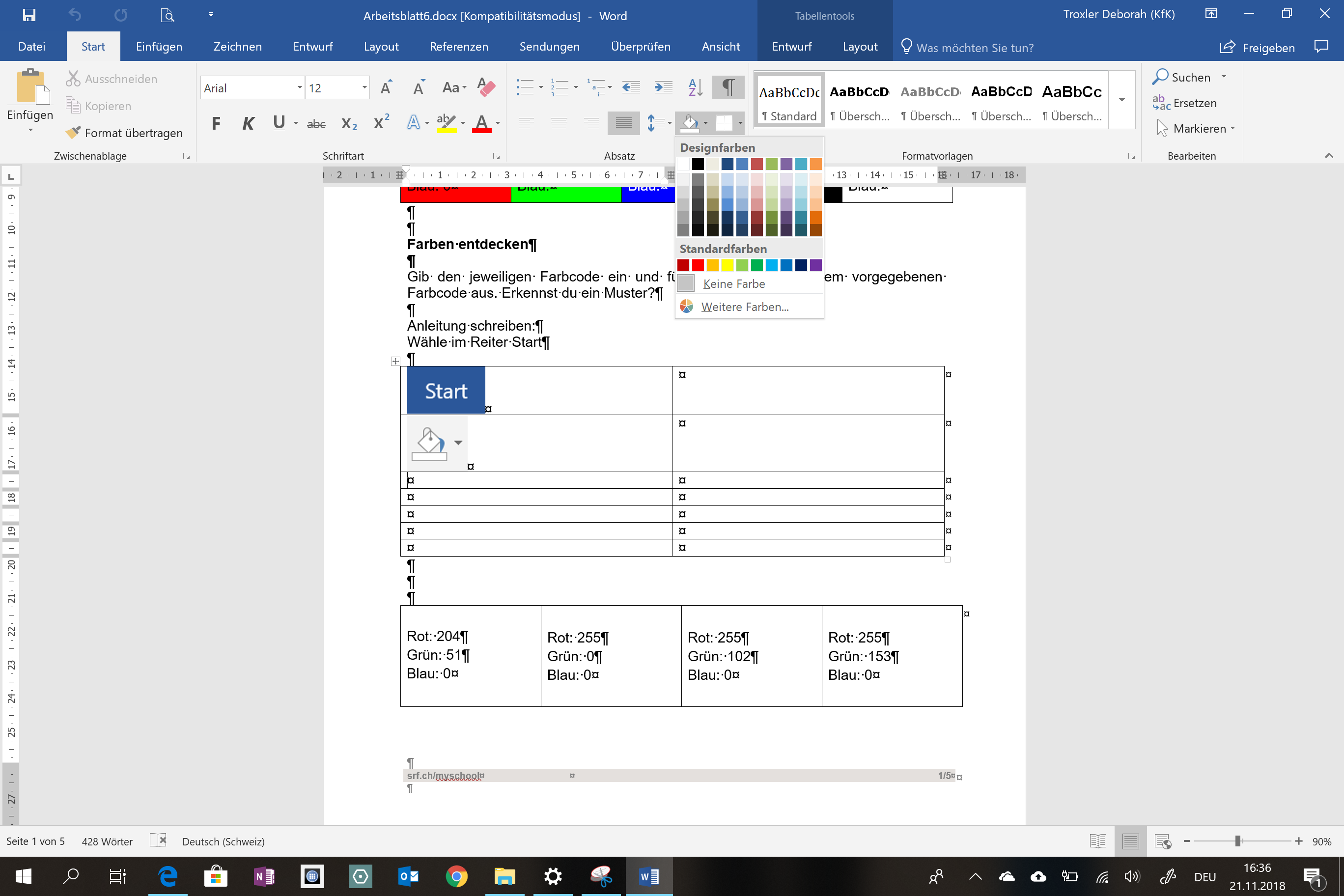 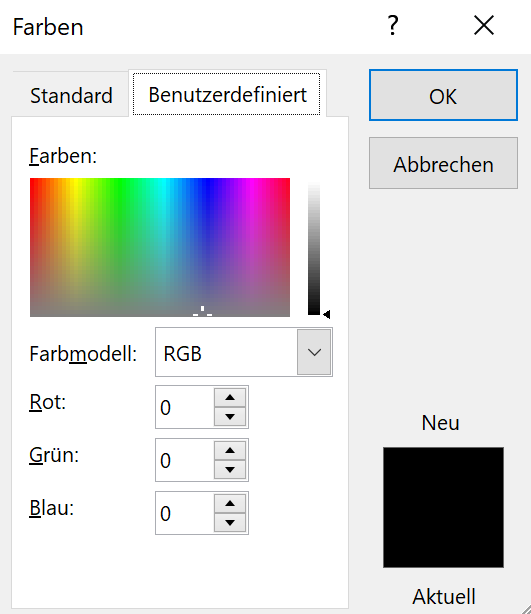 Welcher Farbcode entspricht der abgebildeten Farbe? Einige Zahle wurden schon reingeschrieben. Ergänze die Felder mit den fehlenden Zahlen.Rot: 255Grün: 0Blau: 0Rot: Grün: Blau: 0Rot: Grün: Blau:Rot: 0Grün: Blau: Rot: Grün: 255Blau:Aufgabe 6b: Farben entdeckenFülle die Felder entsprechend den vorgegebenen Farbcodes aus. Wie du das machst, kannst du der Anleitung auf dem Arbeitsblatt 6a entnehmen. Erkennst du ein Muster?Rot: 228Grün: 207Blau: 52Rot: 227Grün: 108Blau: 10Rot: 153Grün: 51Blau: 102Rot: 23Grün: 54Blau: 93Rot: 49Grün: 132Blau: 155Rot: 155Grün: 187Blau: 89Rot: 155Grün: 187Blau: 89Rot: 228Grün: 207Blau: 52Rot: 227Grün: 108Blau: 10Rot: 153Grün: 51Blau: 102Rot: 23Grün: 54Blau: 93Rot: 49Grün: 132Blau: 155Rot: 49Grün: 132Blau: 155Rot: 155Grün: 187Blau: 89Rot: 228Grün: 207Blau: 52Rot: 227Grün: 108Blau: 10Rot: 153Grün: 51Blau: 102Rot: 23Grün: 54Blau: 93Rot: 23Grün: 54Blau: 93Rot: 49Grün: 132Blau: 155Rot: 155Grün: 187Blau: 89Rot: 228Grün: 207Blau: 52Rot: 227Grün: 108Blau: 10Rot: 153Grün: 51Blau: 102Aufgabe 6c: Eigenes Farbmuster kreierenGestalte ein eigenes Muster, indem du die Felder nach deiner Wahl einfärbst. Schreibe ins Arbeitsblatt 6d den dazugehörigen Farbcode hinein, ohne die Farbe auszufüllen. Gib dein Lösungsblatt mit Farbcodes einer Mitschülerin oder einem Mitschüler zum Einfärben. Findet sie / er das richtige Muster?Aufgabe 6d: Eigenes Farbmuster kreierenRot: Grün: Blau: Rot: Grün: Blau:Rot: Grün: Blau:Rot: Grün: Blau:Rot: Grün: Blau:Rot: Grün: Blau:Rot: Grün: Blau:Rot: Grün: Blau:Rot: Grün: Blau:Rot: Grün: Blau:Rot: Grün: Blau:Rot: Grün: Blau:Rot: Grün: Blau:Rot: Grün: Blau:Rot: Grün: Blau:Rot: Grün: Blau:Aufgabe 7: Bildbearbeitung mit PixlrAufgabe 7: Bildbearbeitung mit PixlrAufgabe 7: Bildbearbeitung mit Pixlr«Pixlr» ist ein Bildbearbeitungsprogramm, welches du gratis und ohne Anmeldung online nutzen kannst. Auf der Seite www.schultools.net/multimedia/pixlr findest du mehrere Anleitungen (Tutorials). Sie zeigen dir, wie man eine einfache Bildmontage macht, Gegenstände in Bildern verschwinden lässt (retouchieren) oder eine Montage aus zwei Tierbildern kreiert.«Pixlr» ist ein Bildbearbeitungsprogramm, welches du gratis und ohne Anmeldung online nutzen kannst. Auf der Seite www.schultools.net/multimedia/pixlr findest du mehrere Anleitungen (Tutorials). Sie zeigen dir, wie man eine einfache Bildmontage macht, Gegenstände in Bildern verschwinden lässt (retouchieren) oder eine Montage aus zwei Tierbildern kreiert.«Pixlr» ist ein Bildbearbeitungsprogramm, welches du gratis und ohne Anmeldung online nutzen kannst. Auf der Seite www.schultools.net/multimedia/pixlr findest du mehrere Anleitungen (Tutorials). Sie zeigen dir, wie man eine einfache Bildmontage macht, Gegenstände in Bildern verschwinden lässt (retouchieren) oder eine Montage aus zwei Tierbildern kreiert.www.pixlr.com/editorwww.pixlr.com/editorBeispiele von Bildmontagen.Beispiele von Bildmontagen.Beispiele von Bildmontagen.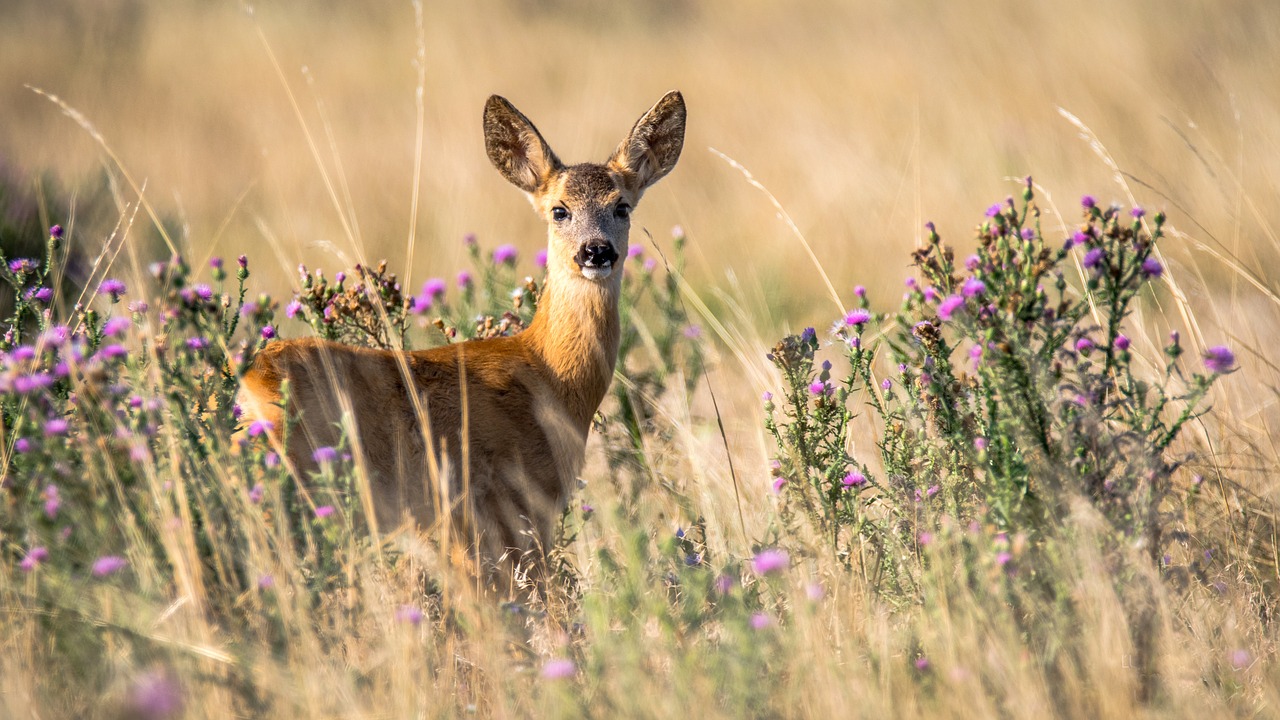 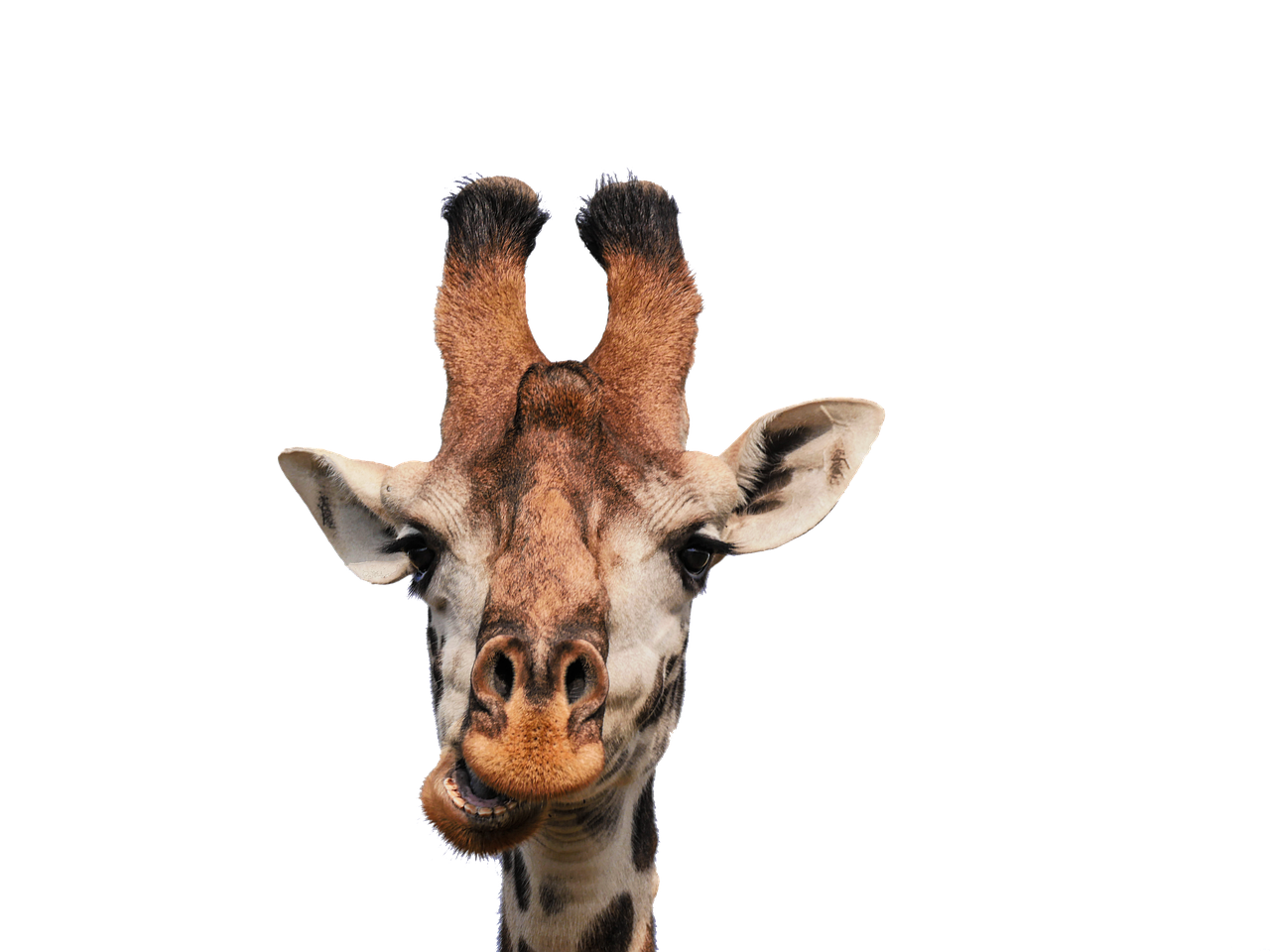 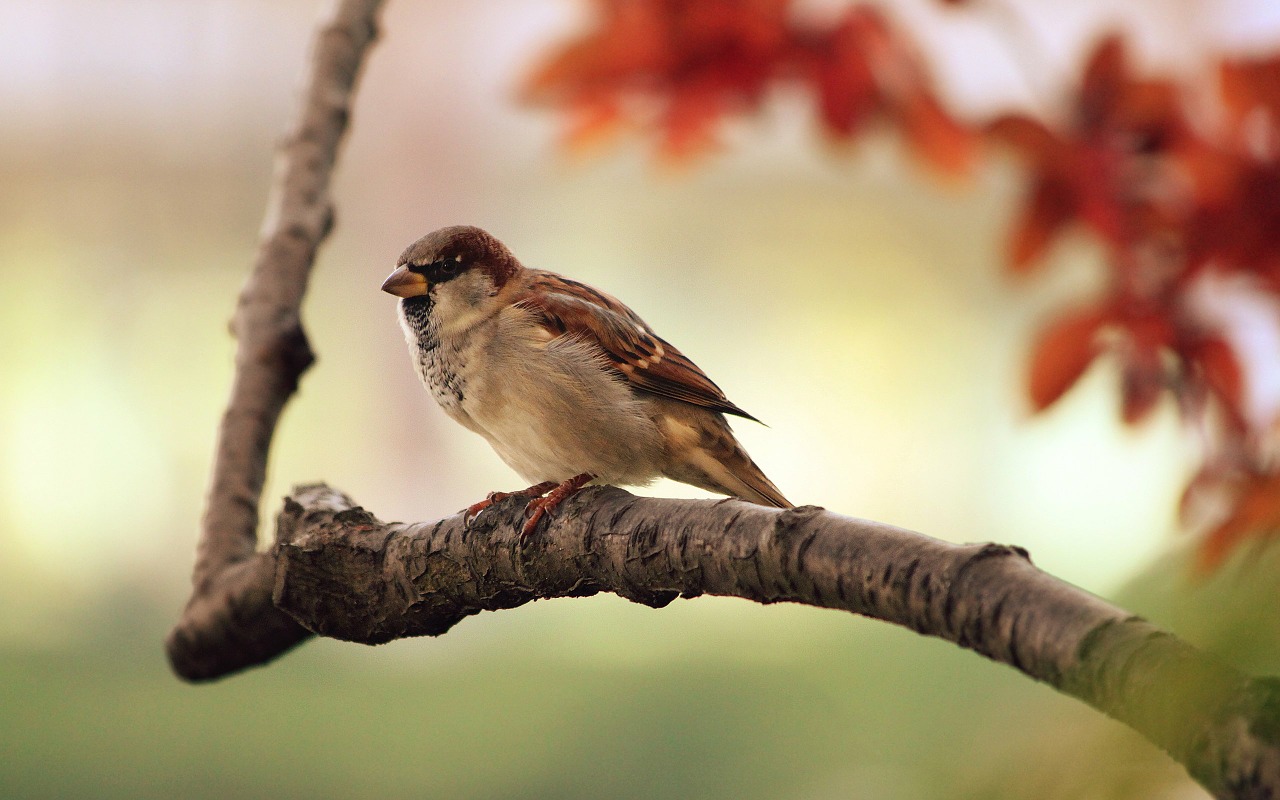 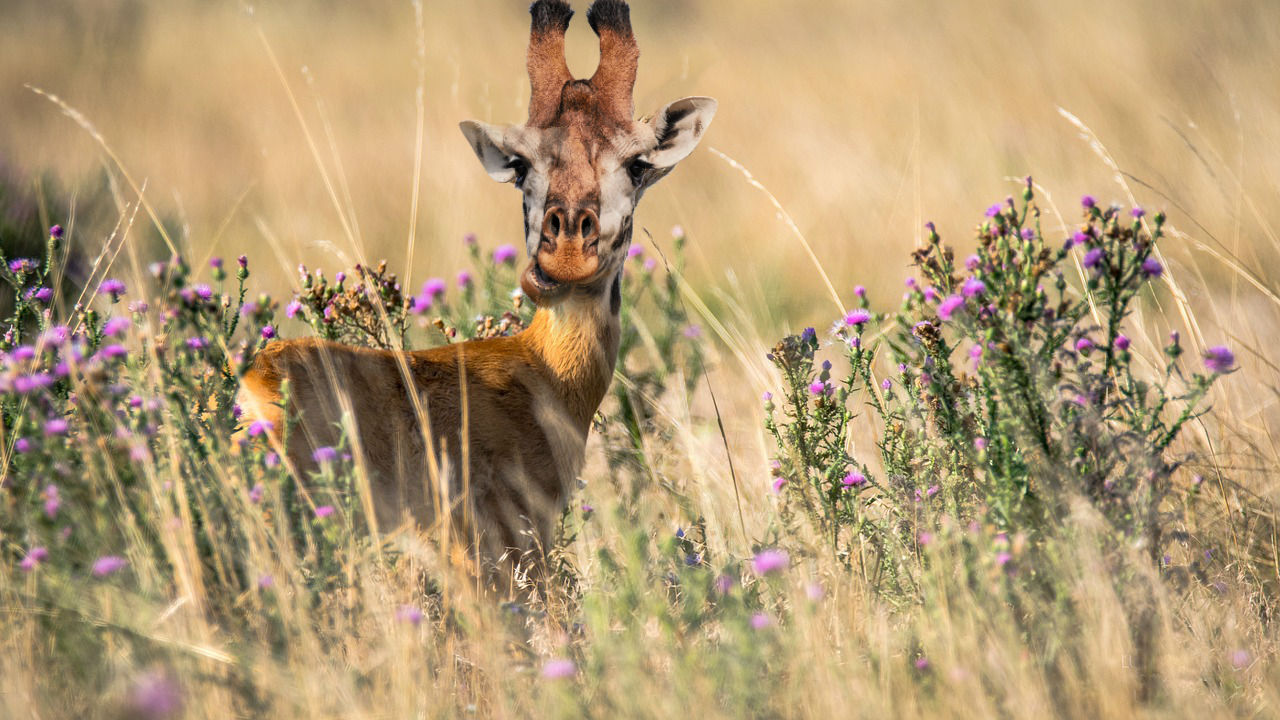 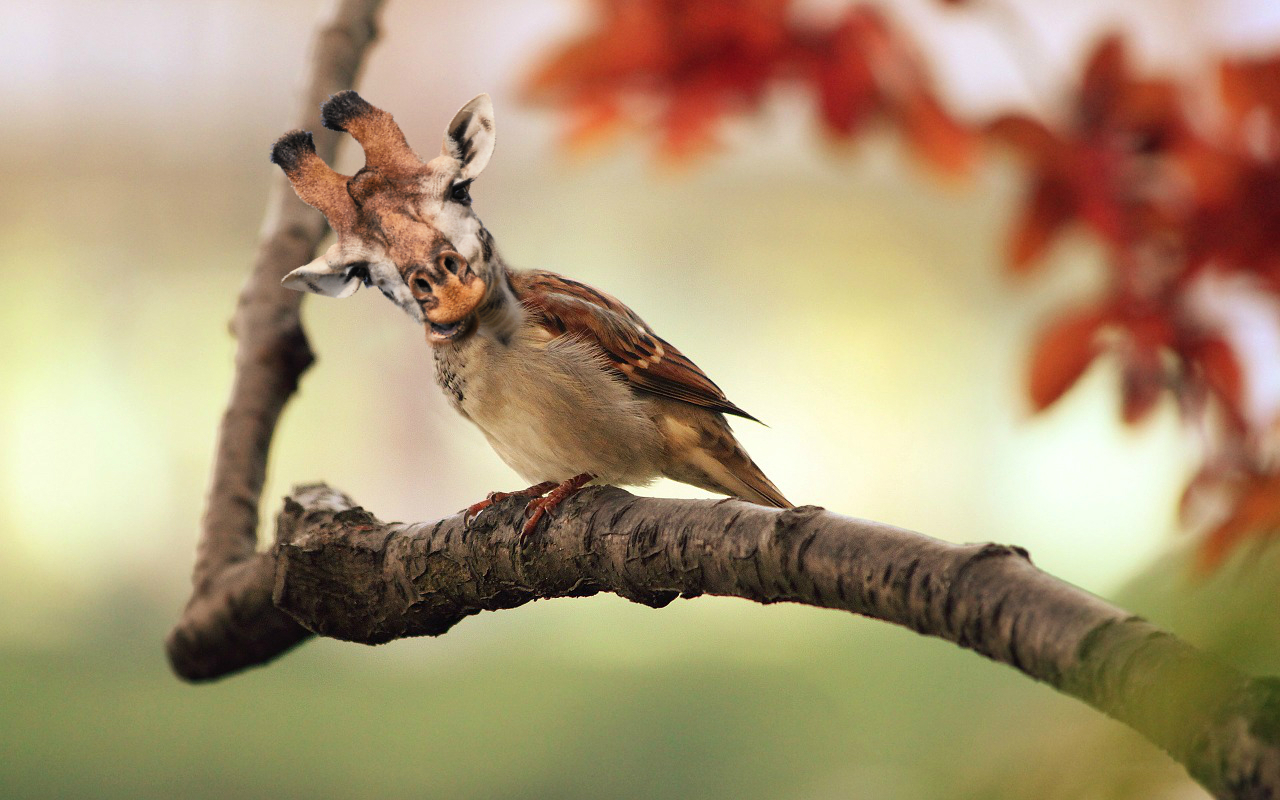 www.pixlr.com/expresswww.pixlr.com/expressMit «Pixlr Express» kannst du im Web verschiedene Collagen gestalten. Du hast eine grosse Auswahl an Effekten, Schriften und Rahmen. Mit «Pixlr Express» kannst du im Web verschiedene Collagen gestalten. Du hast eine grosse Auswahl an Effekten, Schriften und Rahmen. Mit «Pixlr Express» kannst du im Web verschiedene Collagen gestalten. Du hast eine grosse Auswahl an Effekten, Schriften und Rahmen. 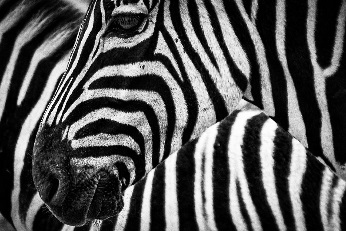 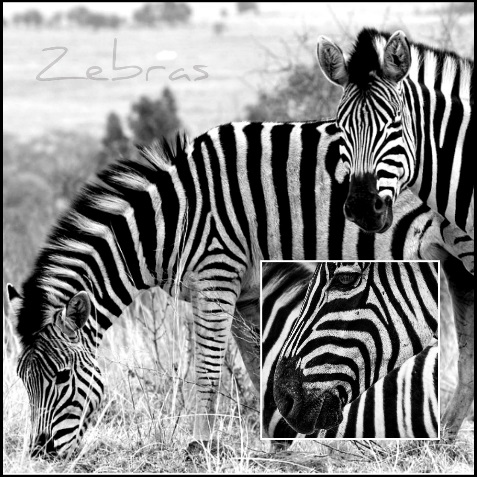 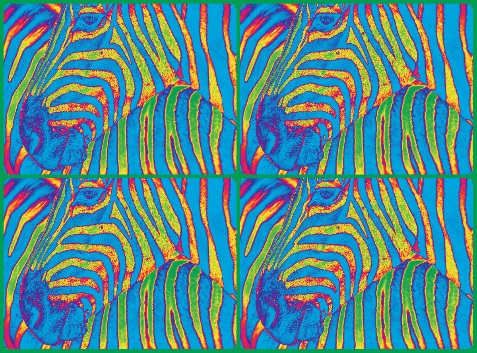 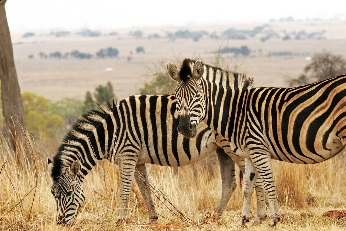 Alle Bilder: PixabayAlle Bilder: PixabayAlle Bilder: PixabayAlle Bilder: Pixabay